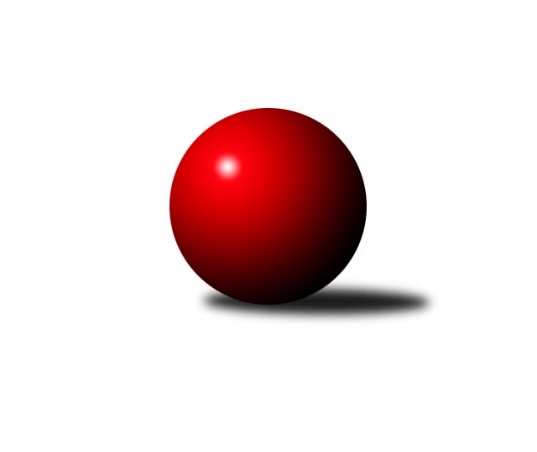 Č.4Ročník 2020/2021	26.9.2020Nejlepšího výkonu v tomto kole: 2738 dosáhlo družstvo: KK Šumperk ASeveromoravská divize 2020/2021Výsledky 4. kolaSouhrnný přehled výsledků:TJ Sokol Sedlnice ˝A˝	- HKK Olomouc ˝B˝	5:3	2569:2532	7.5:4.5	26.9.SKK Ostrava ˝A˝	- SKK Jeseník ˝A˝	0:0	0:0	0.0:0.0	26.9.TJ Odry ˝B˝	- TJ Michalkovice A	6:2	2569:2540	6.5:5.5	26.9.TJ Sokol Mohelnice A	- TJ Sokol Bohumín ˝B˝	2:6	2487:2645	3.5:8.5	26.9.TJ Opava ˝B˝	- TJ VOKD Poruba ˝A˝	1:7	2471:2664	3.0:9.0	26.9.KK Šumperk A	- KK Minerva Opava ˝A˝	5:3	2738:2663	6.0:6.0	26.9.Tabulka družstev:	1.	TJ Odry ˝B˝	4	3	0	1	20.0 : 12.0 	24.5 : 23.5 	 2495	6	2.	TJ Sokol Bohumín ˝B˝	4	3	0	1	18.0 : 14.0 	26.5 : 21.5 	 2498	6	3.	SKK Ostrava ˝A˝	2	2	0	0	13.0 : 3.0 	16.5 : 7.5 	 2517	4	4.	TJ Sokol Sedlnice ˝A˝	3	2	0	1	13.0 : 11.0 	16.5 : 19.5 	 2511	4	5.	HKK Olomouc ˝B˝	4	2	0	2	15.0 : 17.0 	24.5 : 23.5 	 2557	4	6.	KK Šumperk A	4	1	1	2	14.0 : 18.0 	23.0 : 25.0 	 2612	3	7.	SKK Jeseník ˝A˝	1	1	0	0	7.0 : 1.0 	7.0 : 5.0 	 2597	2	8.	TJ VOKD Poruba ˝A˝	3	1	0	2	12.0 : 12.0 	17.0 : 19.0 	 2586	2	9.	TJ Sokol Mohelnice A	3	1	0	2	10.0 : 14.0 	15.5 : 20.5 	 2466	2	10.	KK Minerva Opava ˝A˝	4	1	0	3	14.0 : 18.0 	25.5 : 22.5 	 2576	2	11.	TJ Opava ˝B˝	4	1	0	3	10.0 : 22.0 	21.0 : 27.0 	 2464	2	12.	TJ Michalkovice A	2	0	1	1	6.0 : 10.0 	10.5 : 13.5 	 2633	1Podrobné výsledky kola:	 TJ Sokol Sedlnice ˝A˝	2569	5:3	2532	HKK Olomouc ˝B˝	Jan Stuchlík	 	 193 	 219 		412 	 1:1 	 423 	 	214 	 209		Dušan Říha	Michaela Tobolová	 	 203 	 202 		405 	 1:1 	 414 	 	217 	 197		Radek Malíšek	Lukáš Koliba	 	 219 	 223 		442 	 1.5:0.5 	 441 	 	218 	 223		Leopold Jašek	Miroslav Mikulský	 	 225 	 212 		437 	 1:1 	 454 	 	222 	 232		Josef Šrámek	Rostislav Kletenský	 	 231 	 204 		435 	 1:1 	 431 	 	209 	 222		Lukáš Dadák	Milan Janyška	 	 214 	 224 		438 	 2:0 	 369 	 	173 	 196		Miroslav Dokoupilrozhodčí:  Vedoucí družstevNejlepší výkon utkání: 454 - Josef Šrámek	 SKK Ostrava ˝A˝	0	0:0	0	SKK Jeseník ˝A˝rozhodčí: 	 TJ Odry ˝B˝	2569	6:2	2540	TJ Michalkovice A	Karel Šnajdárek	 	 232 	 222 		454 	 1:1 	 434 	 	210 	 224		Jiří Řepecký	Jana Frydrychová	 	 223 	 188 		411 	 1:1 	 443 	 	215 	 228		Martin Ščerba	Daniel Malina	 	 227 	 205 		432 	 1:1 	 425 	 	203 	 222		Josef Jurášek	Jiří Madecký	 	 197 	 219 		416 	 1:1 	 411 	 	209 	 202		Petr Řepecký	Stanislava Ovšáková	 	 209 	 230 		439 	 1.5:0.5 	 406 	 	209 	 197		Petr Řepecký	Jan Frydrych *1	 	 206 	 211 		417 	 1:1 	 421 	 	190 	 231		Josef Linhartrozhodčí:  Vedoucí družstevstřídání: *1 od 15. hodu Ondřej GajdičiarNejlepší výkon utkání: 454 - Karel Šnajdárek	 TJ Sokol Mohelnice A	2487	2:6	2645	TJ Sokol Bohumín ˝B˝	Rostislav Krejčí	 	 236 	 203 		439 	 1:1 	 423 	 	205 	 218		Libor Krajčí	Dagmar Jílková	 	 167 	 213 		380 	 0.5:1.5 	 431 	 	218 	 213		Dalibor Hamrozy	Antonín Jašek	 	 184 	 212 		396 	 0:2 	 463 	 	234 	 229		Michal Zych	Jaroslav Jílek	 	 184 	 184 		368 	 0:2 	 420 	 	207 	 213		Štefan Dendis	Renata Semlerová	 	 210 	 239 		449 	 1:1 	 447 	 	240 	 207		Lada Péli	Milan Šula	 	 233 	 222 		455 	 1:1 	 461 	 	218 	 243		Roman Honlrozhodčí: Nejlepší výkon utkání: 463 - Michal Zych	 TJ Opava ˝B˝	2471	1:7	2664	TJ VOKD Poruba ˝A˝	Břetislav Mrkvica	 	 203 	 221 		424 	 1:1 	 465 	 	250 	 215		Lukáš Trojek	Mariusz Gierczak	 	 189 	 227 		416 	 1:1 	 447 	 	221 	 226		Pavel Hrabec	Václav Bohačik	 	 199 	 186 		385 	 0:2 	 461 	 	226 	 235		Jiří Kratoš	Jan Kořený	 	 202 	 225 		427 	 1:1 	 423 	 	217 	 206		Michal Bezruč	Jana Tvrdoňová	 	 198 	 193 		391 	 0:2 	 433 	 	209 	 224		Petr Oravec	Rudolf Haim	 	 222 	 206 		428 	 0:2 	 435 	 	228 	 207		Jan Míkarozhodčí: Nejlepší výkon utkání: 465 - Lukáš Trojek	 KK Šumperk A	2738	5:3	2663	KK Minerva Opava ˝A˝	Pavel Heinisch	 	 234 	 221 		455 	 2:0 	 418 	 	214 	 204		Zdeněk Chlopčík	Miroslav Smrčka	 	 216 	 215 		431 	 0:2 	 463 	 	245 	 218		Pavel Martinec	Rostislav Biolek	 	 204 	 217 		421 	 0:2 	 439 	 	218 	 221		František Vícha	Adam Bělaška	 	 239 	 237 		476 	 2:0 	 413 	 	212 	 201		Jan Strnadel	Jaromír Rabenseifner	 	 249 	 254 		503 	 2:0 	 459 	 	231 	 228		Aleš Fischer	Gustav Vojtek	 	 228 	 224 		452 	 0:2 	 471 	 	236 	 235		Luděk Slaninarozhodčí: Gustav VojtekNejlepší výkon utkání: 503 - Jaromír RabenseifnerPořadí jednotlivců:	jméno hráče	družstvo	celkem	plné	dorážka	chyby	poměr kuž.	Maximum	1.	Adam Bělaška 	KK Šumperk A	468.00	310.0	158.0	5.5	2/3	(476)	2.	Jiří Fárek 	SKK Jeseník ˝A˝	462.00	303.0	159.0	1.0	1/1	(462)	3.	Jaromíra Smejkalová 	SKK Jeseník ˝A˝	454.00	298.0	156.0	3.0	1/1	(454)	4.	Pavel Hannig 	SKK Jeseník ˝A˝	454.00	302.0	152.0	7.0	1/1	(454)	5.	Jiří Řepecký 	TJ Michalkovice A	453.50	309.5	144.0	7.0	2/2	(473)	6.	Luděk Slanina 	KK Minerva Opava ˝A˝	453.00	307.2	145.8	2.2	3/3	(471)	7.	Lada Péli 	TJ Sokol Bohumín ˝B˝	452.25	296.5	155.8	3.5	2/3	(463)	8.	Gustav Vojtek 	KK Šumperk A	451.00	310.2	140.8	4.0	3/3	(476)	9.	Jiří Kratoš 	TJ VOKD Poruba ˝A˝	448.00	306.7	141.3	5.0	3/3	(461)	10.	Jaromír Rabenseifner 	KK Šumperk A	447.83	301.5	146.3	2.7	3/3	(503)	11.	Martin Ščerba 	TJ Michalkovice A	447.50	302.5	145.0	7.5	2/2	(452)	12.	Milan Šula 	TJ Sokol Mohelnice A	445.33	305.0	140.3	2.0	1/1	(468)	13.	Petr Oravec 	TJ VOKD Poruba ˝A˝	445.00	304.3	140.7	7.7	3/3	(487)	14.	Lukáš Trojek 	TJ VOKD Poruba ˝A˝	443.67	293.0	150.7	4.3	3/3	(465)	15.	Dalibor Hamrozy 	TJ Sokol Bohumín ˝B˝	443.50	288.0	155.5	3.0	2/3	(456)	16.	Josef Šrámek 	HKK Olomouc ˝B˝	443.25	292.8	150.5	3.5	4/4	(467)	17.	Aleš Fischer 	KK Minerva Opava ˝A˝	441.67	300.8	140.8	4.3	3/3	(464)	18.	Lukáš Dadák 	HKK Olomouc ˝B˝	440.67	289.7	151.0	6.3	3/4	(465)	19.	Petr Řepecký 	TJ Michalkovice A	439.50	287.5	152.0	4.0	2/2	(468)	20.	Roman Honl 	TJ Sokol Bohumín ˝B˝	439.50	289.2	150.3	1.5	3/3	(461)	21.	Pavel Hrabec 	TJ VOKD Poruba ˝A˝	439.00	302.0	137.0	6.0	3/3	(455)	22.	Josef Jurášek 	TJ Michalkovice A	439.00	306.5	132.5	4.5	2/2	(453)	23.	Stanislava Ovšáková 	TJ Odry ˝B˝	437.50	288.5	149.0	2.5	2/2	(464)	24.	Pavel Heinisch 	KK Šumperk A	436.83	302.7	134.2	6.2	3/3	(458)	25.	Milan Sekanina 	HKK Olomouc ˝B˝	436.67	294.7	142.0	5.7	3/4	(449)	26.	Rostislav Kletenský 	TJ Sokol Sedlnice ˝A˝	433.50	298.3	135.3	5.5	2/2	(451)	27.	Pavel Martinec 	KK Minerva Opava ˝A˝	433.00	297.0	136.0	5.0	3/3	(463)	28.	Miroslav Složil 	SKK Ostrava ˝A˝	432.50	298.0	134.5	2.0	2/2	(456)	29.	Jiří Trnka 	SKK Ostrava ˝A˝	432.00	287.5	144.5	3.5	2/2	(442)	30.	Jan Míka 	TJ VOKD Poruba ˝A˝	432.00	299.5	132.5	4.5	2/3	(435)	31.	Mariusz Gierczak 	TJ Opava ˝B˝	431.67	298.3	133.3	5.0	3/3	(444)	32.	Karel Šnajdárek 	TJ Odry ˝B˝	431.67	301.8	129.8	4.5	2/2	(454)	33.	Leopold Jašek 	HKK Olomouc ˝B˝	431.00	291.8	139.3	5.0	4/4	(451)	34.	Michal Zych 	TJ Sokol Bohumín ˝B˝	430.67	292.2	138.5	4.8	3/3	(463)	35.	Petr Řepecký 	TJ Michalkovice A	428.00	304.5	123.5	11.0	2/2	(450)	36.	Rostislav Krejčí 	TJ Sokol Mohelnice A	426.67	286.7	140.0	4.0	1/1	(439)	37.	Dominik Böhm 	SKK Ostrava ˝A˝	426.50	288.0	138.5	4.5	2/2	(428)	38.	Josef Linhart 	TJ Michalkovice A	425.50	302.0	123.5	8.0	2/2	(430)	39.	Ondřej Gajdičiar 	TJ Odry ˝B˝	425.00	276.5	148.5	4.0	2/2	(431)	40.	Marek Zapletal 	KK Šumperk A	425.00	301.0	124.0	10.0	2/3	(426)	41.	František Vícha 	KK Minerva Opava ˝A˝	423.67	291.5	132.2	5.0	3/3	(439)	42.	Rudolf Haim 	TJ Opava ˝B˝	420.00	293.3	126.7	8.8	3/3	(428)	43.	Michaela Tobolová 	TJ Sokol Sedlnice ˝A˝	419.75	290.0	129.8	8.3	2/2	(428)	44.	Antonín Jašek 	TJ Sokol Mohelnice A	419.00	291.0	128.0	7.0	1/1	(432)	45.	Miroslav Mikulský 	TJ Sokol Sedlnice ˝A˝	418.75	295.5	123.3	6.5	2/2	(437)	46.	Jana Frydrychová 	TJ Odry ˝B˝	418.50	299.2	119.3	5.5	2/2	(437)	47.	Břetislav Mrkvica 	TJ Opava ˝B˝	417.17	287.3	129.8	4.3	3/3	(435)	48.	Jana Fousková 	SKK Jeseník ˝A˝	417.00	288.0	129.0	6.0	1/1	(417)	49.	Miroslav Smrčka 	KK Šumperk A	417.00	289.3	127.7	6.5	3/3	(451)	50.	Štefan Dendis 	TJ Sokol Bohumín ˝B˝	416.83	295.0	121.8	5.5	3/3	(442)	51.	Radek Malíšek 	HKK Olomouc ˝B˝	416.67	284.7	132.0	9.0	3/4	(423)	52.	Dušan Říha 	HKK Olomouc ˝B˝	415.25	290.5	124.8	7.5	4/4	(452)	53.	Jan Strnadel 	KK Minerva Opava ˝A˝	414.67	289.7	125.0	7.7	3/3	(452)	54.	Rostislav Biolek 	KK Šumperk A	414.33	289.5	124.8	8.0	3/3	(489)	55.	Jana Tvrdoňová 	TJ Opava ˝B˝	410.50	290.5	120.0	8.0	2/3	(430)	56.	Renata Semlerová 	TJ Sokol Mohelnice A	410.00	281.0	129.0	7.5	1/1	(449)	57.	Zdeněk Chlopčík 	KK Minerva Opava ˝A˝	408.67	278.5	130.2	3.7	3/3	(418)	58.	Jan Stuchlík 	TJ Sokol Sedlnice ˝A˝	407.50	287.0	120.5	6.0	2/2	(434)	59.	Ladislav Petr 	TJ Sokol Sedlnice ˝A˝	406.50	287.0	119.5	9.0	2/2	(423)	60.	Michal Smejkal 	SKK Jeseník ˝A˝	405.00	288.0	117.0	10.0	1/1	(405)	61.	Petr Šulák 	SKK Jeseník ˝A˝	405.00	289.0	116.0	8.0	1/1	(405)	62.	Jiří Madecký 	TJ Odry ˝B˝	404.50	288.5	116.0	5.0	2/2	(416)	63.	Michal Bezruč 	TJ VOKD Poruba ˝A˝	403.00	283.0	120.0	6.0	2/3	(423)	64.	Jan Kořený 	TJ Opava ˝B˝	402.00	291.5	110.5	11.5	2/3	(427)	65.	Vladimír Korta 	SKK Ostrava ˝A˝	398.00	268.5	129.5	7.0	2/2	(416)	66.	Josef Němec 	TJ Opava ˝B˝	398.00	280.5	117.5	6.5	2/3	(408)	67.	Václav Bohačik 	TJ Opava ˝B˝	395.33	288.2	107.2	9.8	3/3	(409)	68.	Jaroslav Jílek 	TJ Sokol Mohelnice A	395.33	292.3	103.0	11.0	1/1	(412)	69.	Libor Krajčí 	TJ Sokol Bohumín ˝B˝	392.17	283.7	108.5	10.8	3/3	(433)	70.	Dagmar Jílková 	TJ Sokol Mohelnice A	384.00	262.5	121.5	6.5	1/1	(388)	71.	Iveta Krejčová 	TJ Sokol Mohelnice A	381.00	267.0	114.0	12.0	1/1	(381)	72.	Jáchym Kratoš 	TJ VOKD Poruba ˝A˝	380.00	274.5	105.5	12.0	2/3	(411)	73.	Anna Drlíková 	TJ Sokol Mohelnice A	370.00	272.0	98.0	5.0	1/1	(370)	74.	Jan Frydrych 	TJ Odry ˝B˝	367.50	287.0	80.5	14.5	2/2	(388)	75.	Martina Honlová 	TJ Sokol Bohumín ˝B˝	342.50	262.0	80.5	14.5	2/3	(362)		Lukáš Koliba 	TJ Sokol Sedlnice ˝A˝	442.00	313.0	129.0	7.0	1/2	(442)		Gabriela Beinhauerová 	KK Minerva Opava ˝A˝	439.00	298.0	141.0	3.0	1/3	(439)		Miroslav Pytel 	SKK Ostrava ˝A˝	438.00	304.0	134.0	5.0	1/2	(438)		Radek Foltýn 	SKK Ostrava ˝A˝	433.00	294.0	139.0	6.0	1/2	(433)		Milan Janyška 	TJ Sokol Sedlnice ˝A˝	432.00	287.5	144.5	2.0	1/2	(438)		Daniel Malina 	TJ Odry ˝B˝	421.50	291.0	130.5	5.5	1/2	(432)		Lenka Pouchlá 	SKK Ostrava ˝A˝	418.00	279.0	139.0	3.0	1/2	(418)		Vojtěch Rozkopal 	TJ Odry ˝B˝	415.00	291.0	124.0	4.0	1/2	(415)		Miroslav Dokoupil 	HKK Olomouc ˝B˝	413.50	299.5	114.0	8.0	2/4	(458)		Milan Franer 	TJ Opava ˝B˝	405.00	281.0	124.0	7.0	1/3	(405)		Renáta Janyšková 	TJ Sokol Sedlnice ˝A˝	392.00	285.0	107.0	8.0	1/2	(392)		Pavlína Krayzelová 	TJ Sokol Bohumín ˝B˝	388.00	274.0	114.0	6.0	1/3	(388)		Tomáš Polok 	TJ Opava ˝B˝	370.00	273.0	97.0	13.0	1/3	(370)		Zdeněk Kuna 	SKK Ostrava ˝A˝	366.00	256.0	110.0	8.0	1/2	(366)		Marie Říhová 	HKK Olomouc ˝B˝	360.00	261.0	99.0	11.0	1/4	(360)Sportovně technické informace:Starty náhradníků:registrační číslo	jméno a příjmení 	datum startu 	družstvo	číslo startu24497	Rostislav Biolek	26.09.2020	KK Šumperk A	4x7934	Pavel Heinisch	26.09.2020	KK Šumperk A	4x10669	Miroslav Smrčka	26.09.2020	KK Šumperk A	4x26338	Lukáš Dadák	26.09.2020	HKK Olomouc ˝B˝	3x12112	Jiří Madecký	26.09.2020	TJ Odry ˝B˝	4x12443	Jana Frydrychová	26.09.2020	TJ Odry ˝B˝	4x10226	Stanislava Ovšáková	26.09.2020	TJ Odry ˝B˝	4x19741	Gustav Vojtek	26.09.2020	KK Šumperk A	4x
Hráči dopsaní na soupisku:registrační číslo	jméno a příjmení 	datum startu 	družstvo	Program dalšího kola:5. kolo10.10.2020	so	9:00	TJ Michalkovice A - TJ Opava ˝B˝	10.10.2020	so	9:00	TJ VOKD Poruba ˝A˝ - TJ Sokol Sedlnice ˝A˝	10.10.2020	so	9:00	KK Minerva Opava ˝A˝ - TJ Sokol Mohelnice A	10.10.2020	so	10:00	SKK Jeseník ˝A˝ - KK Šumperk A	10.10.2020	so	10:00	TJ Sokol Bohumín ˝B˝ - TJ Odry ˝B˝	10.10.2020	so	14:00	HKK Olomouc ˝B˝ - SKK Ostrava ˝A˝	Nejlepší šestka kola - absolutněNejlepší šestka kola - absolutněNejlepší šestka kola - absolutněNejlepší šestka kola - absolutněNejlepší šestka kola - dle průměru kuželenNejlepší šestka kola - dle průměru kuželenNejlepší šestka kola - dle průměru kuželenNejlepší šestka kola - dle průměru kuželenNejlepší šestka kola - dle průměru kuželenPočetJménoNázev týmuVýkonPočetJménoNázev týmuPrůměr (%)Výkon2xJaromír RabenseifnerŠumperk A5031xMichal ZychBohumín B111.694632xAdam BělaškaŠumperk A4762xRoman HonlBohumín B111.214612xLuděk SlaninaMinerva A4711xJaromír RabenseifnerŠumperk A110.845032xLukáš TrojekVOKD A4651xLukáš TrojekVOKD A110.744651xMichal ZychBohumín B4631xJiří KratošVOKD A109.784611xPavel MartinecMinerva A4632xMilan ŠulaMohelnice A109.76455